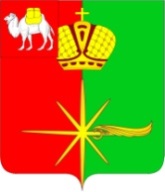  Челябинская область                СОВЕТ  ДЕПУТАТОВКАРТАЛИНСКОГО  ГОРОДСКОГО  ПОСЕЛЕНИЯРЕШЕНИЕ от  18 декабря 2023 г. № 115О внесении изменений и дополнений в Положение о порядке владения, пользования  и распоряжения имуществом, находящимся в собственности муниципального образования  Карталинское городское поселение, утвержденное  решением Совета депутатов Карталинского городского поселения 30.08. 2011 г. № 91Рассмотрев ходатайство администрации Карталинского городского поселения, руководствуясь Уставом Карталинского городского поселенияСовет депутатов Карталинского городского поселения четвертого созыва РЕШАЕТ:1. Внести в Положение о порядке владения, пользования  и распоряжения имуществом, находящимся в собственности муниципального образования  Карталинское городское поселение, утвержденное  решением Совета депутатов Карталинского городского поселения 31.08. 2011 г. № 91 следующие изменения и дополнения:в подпункте 3 пункта 14 после слов «по приобретению» дополнить словами «и отчуждению»;главу V изложить в следующей редакции:«V. Отчуждение объектов муниципальной собственности.19. Имущество, находящееся в муниципальной собственности, может быть передано в собственность граждан и юридических лиц в соответствии с законодательством о приватизации и Положением, о порядке и условиях приватизации муниципального имущества Карталинского городского поселения, утвержденным решением Совета депутатов.19.1. Имущество, находящееся в муниципальной собственности Карталинского городского поселения может быть передано иным муниципальным образованиям по договору дарения в соответствии с Гражданским кодексом Российской Федерации.».Направить настоящее Решение Главе Карталинского городского   поселения для подписания.Опубликовать данное решение в официальном сетевом издании администрации Карталинского городского поселения в сети Интернет (http://www.kartaly74.ru). Настоящее решение вступает в силу со дня его официального опубликования.Председатель Совета депутатовКарталинского городского поселения			                Е.В. ПротасоваГлава Карталинского городского поселения							     В.Н. Верета